Πολιτιστικές εκδηλώσεις 1980-2006Πολιτιστικές εκδηλώσεις διοργανώνονται από την έναρξη λειτουργίας του Λυκείου. Από τη δεκαετία του 1980 μέχρι το 2006 αναφέρονται ενδεικτικά οι ακόλουθες:Γ. Θεοτόκης «Το τίμημα της λευτεριάς», (1983, διδασκαλία: Τραϊανός Τράκας και Ευθύμης Παπαχρήστος) Γ. Δρόσης, «Η Μπουμπουλίνα» (1984, διδασκαλία Άννα Κρητικού)Δ. Ψαθάς, «Ζητείται ψεύτης», (1985, διδασκαλία Άννα Κρητικού) «Της θάλασσας τα κύματα ...», μουσικοχορευτική εκδήλωση με κείμενα (ποιήματα, πεζά δραματοποιημένα, τραγούδια και χοροί) με θέμα τη θάλασσα της Ελλάδας (2004, διδασκαλία: Θεοδώρα Παπαθεοδώρου, Σοφία Ζαραφειάδου, Άρης Κουντουράς, Παναγιώτης Οικονόμου)«Αυτοσχεδιασμοί», ανεδαφικοί εφηβικοί προβληματισμοί μαθητών υπό την επίδραση των ΜΜΕ και του νεαρού της ηλικίας τους. Κείμενα της Μαριάννας Μάγγου (2006, διδασκαλία: Μαριάννα Μάγγου)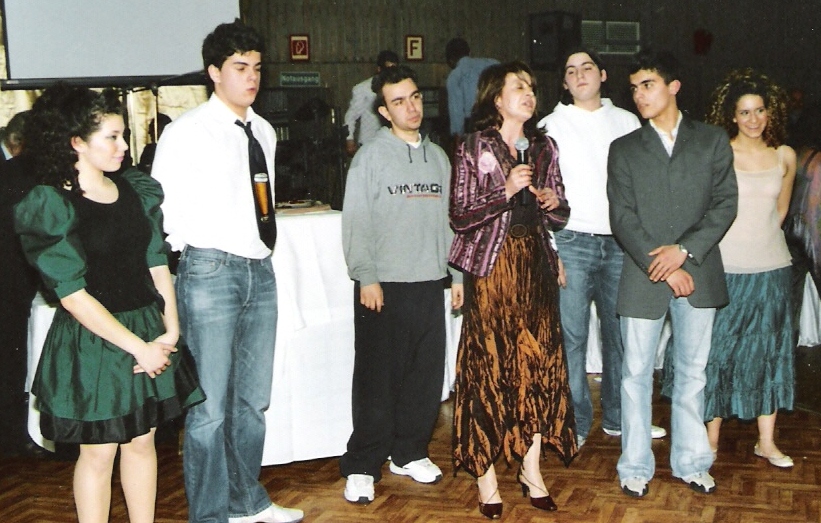 Από την παράσταση «Αυτοσχεδιασμοί» στην εκδήλωση για τα 30 χρόνια του Λυκείου (1976-2006)BιβλιογραφίαΠαπαχρήστος, Ε., Γκίκας, Δ., Γκάρος, Σ., & Τσακμακίδης, Χ. (2006). Οι Έλληνες  στη Νυρεμβέργη από το 1960 μέχρι το 2006. Μια βαλίτσα γιομάτη όνειρα . . . Iστορική αναδρομή με βιωματικές αφηγήσεις τριών γενεών στο Κεφάλαιο 8,  Εκπαίδευση. Το ελληνικό Λύκειο Νυρεμβέργης,  σελ. 87-92. Νυρεμβέργη: Ελληνική Κοινότητα Νυρεμβέργης.